Liebe Alumni der STH BaselHerzliche Einladung zum Alumni-Treffen am 28. September!Viele von euch haben Inspirierendes erlebt. Weil es sich lohnt, dieses zu teilen, können wir uns auf das Alumni-Treffen freuen! Auch dieses Jahr gibt es die Möglichkeit, sich anhand von ‘Steckbriefen’ zu vernetzen. Gerne berichten wir euch unten davon. Natürlich sind auch das Impulsreferat, der Einblick in die Entwicklung der STH Basel und die leckere Verpflegung gute Gründe, am Alumni-Treffen Ende September dabei zu sein. ImpulsreferatWalter Gisin hat das Studium an der FETA 1974 abgeschlossen, gehört also dieses Jahr zu den 50-Jahres Jubilaren. Er war Missionar in Peru und reformierter Pfarrer in Eglisau ZH. Immer hat er sich mit dem Alten Testament beschäftigt, ganz besonders mit dem Propheten Hosea und er hat u.a. einen Hosea Kommentar und einen Kommentar zur 1. Chronik in der Reihe Edition C geschrieben. In seinem Referat wird er etwas aus seinem Leben und auch aus seiner exegetischen Beschäftigung mit dem Alten Testament mit uns teilen.«Dozenten persönlich»Jacob Thiessen hat vor 30 Jahren (1994) sein Studium an der STH abgeschlossen. Seit 20 Jahren (2004) ist er Rektor und Professor für Neues Testament an der STH Basel. Dieses Jahr feiert er seinen 60. Geburtstag. 2024 ist für ihn also mit vielen Jubiläen verbunden. Er wird von sich persönlich erzählen. Vernetzung ganz einfachIn den vergangenen Jahren zeigte sich, dass Kontakte vom Alumni-Treffen zu vielen wertvollen Impulsen für den Alltag und spannenden Vernetzungen führten. Um diese zu fördern, erhalten neu alle beim Ankommen ein kleines Blatt. Auf diesem notieren sie Informationen zu sich (Namen, Wohn- bzw. Wirkungsort, aktuelle Tätigkeit, optional Kontaktdaten). Die Steckbriefe werden dann für alle sichtbar aufhängt, sodass die Teilnehmenden bereits beim Begrüssungs-Kaffee interessante Gesprächspartner/innen finden können. Wir freuen uns, möglichst viele von euch am Alumni-Treffen am 28. September begrüssen zu dürfen! Bitte meldet euch bis Freitag, 13. September 2024 bevorzugt über das Online-Formular sthbasel.ch/alumnitreffen an. Am Nachmittag findet im Bürgersaal in Riehen der Dies academicus mit der Diplomfeier statt (separate Anmeldung erforderlich), Angaben und Anmeldeformular unter: sthbasel.ch/dies. Herzliche Grüsse und Segenswünscheim Namen des Alumni-Teams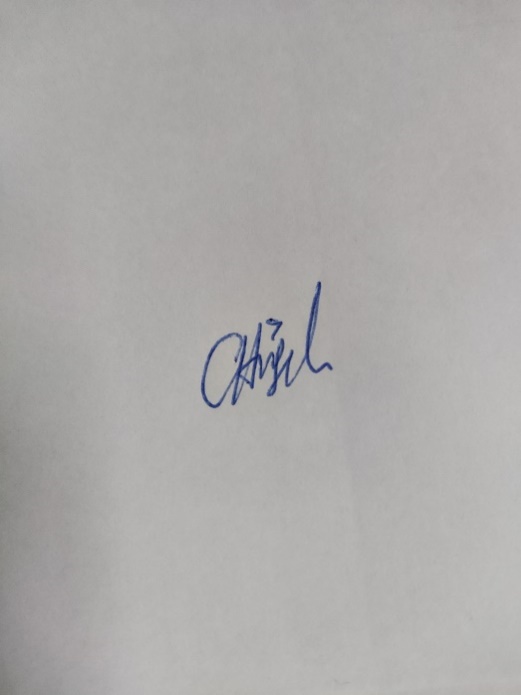 Christoph Hägele (Absolvent 1987)